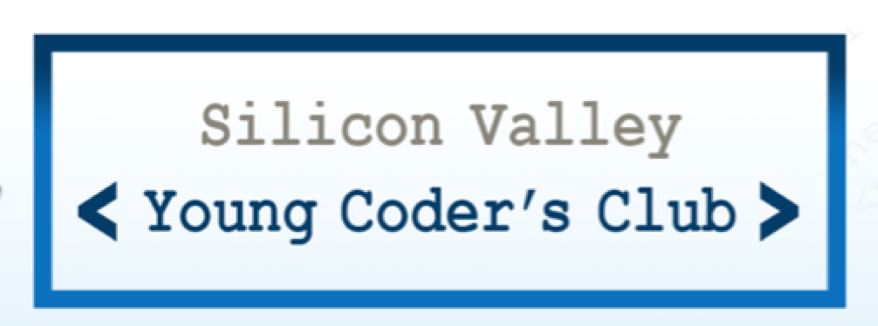 TECH DAY PITCH FESTJUDGE: TEAM NAME: Judging Criteria:Judging will be based on the above criteria leading to the final score for our Contestant’s performanceJUDGING CRITERIAContestant Points (please circle the points you wish to award)Demo Quality1     2     3     4     5     6     7    8    9   10Demo Completeness1     2     3     4     5     6     7    8    9   10Demo Wow Factor1     2     3     4     5     6     7    8    9   10IDEA: Creativity 1     2     3     4     5     6     7    8    9   10IDEA: Uniqueness 1     2     3     4     5     6     7    8    9   10BUSINESS PLAN: Product success chances in market1     2     3     4     5     6     7    8    9   10BUSINESS PLAN: Financial and Monetization plan1     2     3     4     5     6     7    8    9   10Teaming / Collaboration1     2     3     4     5     6     7    8    9   10Presentation1     2     3     4     5     6     7    8    9   10Leadership1     2     3     4     5     6     7    8    9   10